Figure S2. Identification of the molecular mass and amino acid sequence of the peptides from MSOP. A. Full MS scan. MS/MS spectrum of the ion 506.2860 m/z (B), 524.2478 m/z (C) and 548.1384 m/z (D).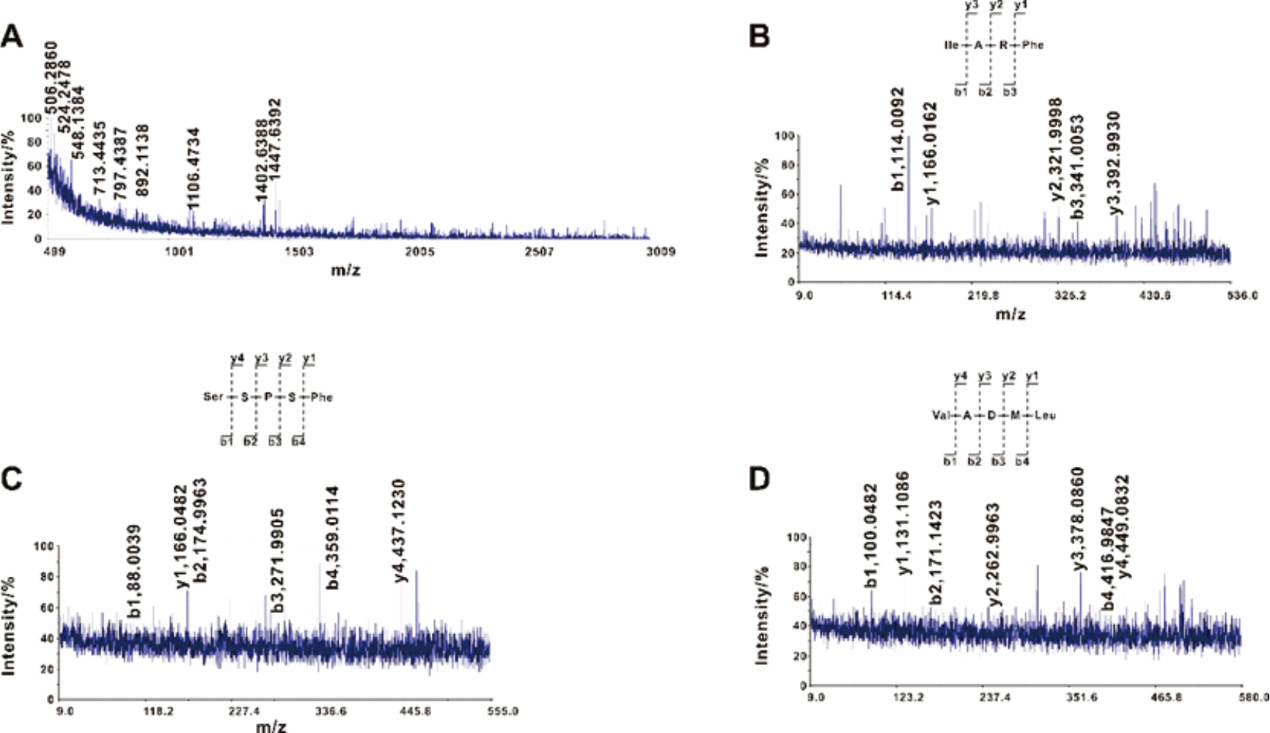 Figure S2